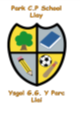 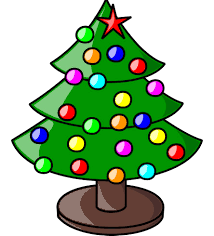      Here are some Christmas activities for you to enjoy today! 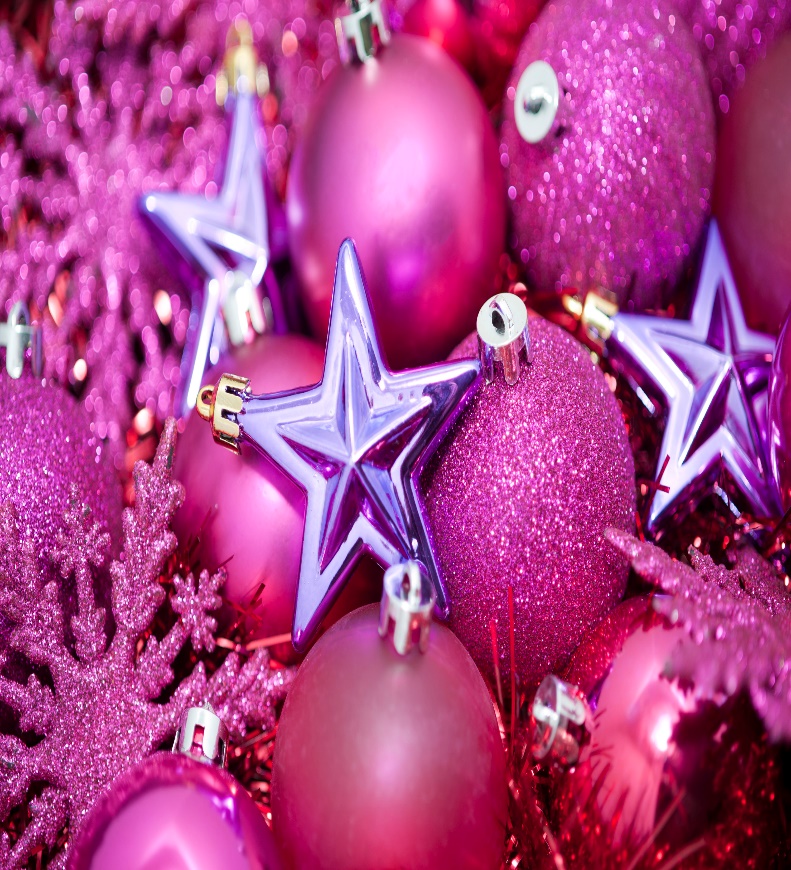 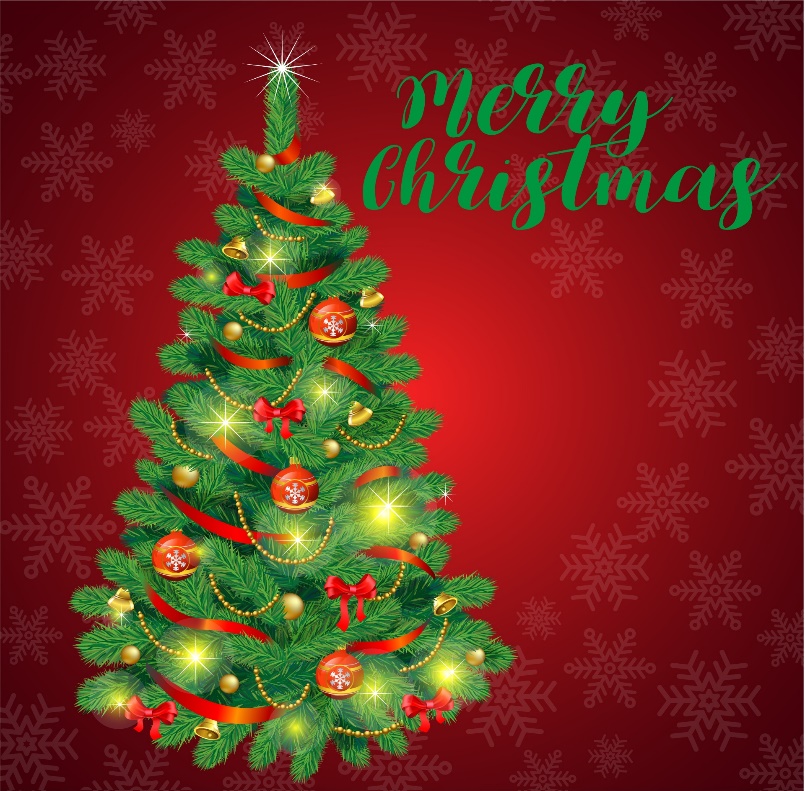 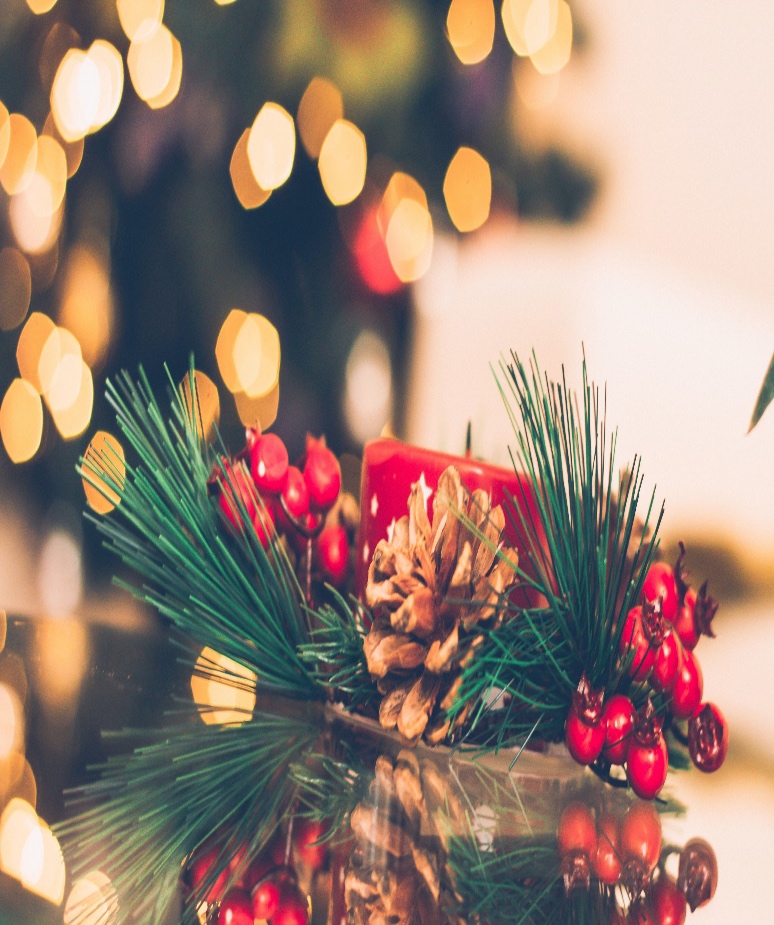 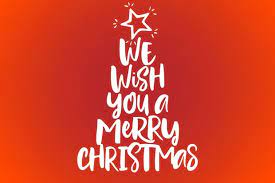 